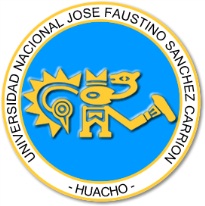 Universidad Nacional José Faustino Sánchez CarriónFacultad de Bromatología y NutriciónEscuela  Profesional de Bromatología y NutriciónI GENERALESII.- SUMILLA Y DESCRIPCIÓN DEL CURSOSoluciones y sus propiedades. Estudio de los principales reactivos utilizados en el análisis químico cualitativo y cuantitativo. Métodos y técnicas. Reacciones en el análisis cualitativo. Identificación de cationes y aniones. Equilibrio químico heterogéneo. Análisis químico cuantitativo. Métodos y técnicas. Tratamientos de errores en el análisis gravimétrico. Análisis volumétrico: preparación y valoración de soluciones. Volumetría de neutralización ácido-base, de precipitación, de oxidación, de reducción, de preparación de complejos. Gravimetría de precipitación, de volatilización, de extracción. Cromatografía.III	CAPACIDADES AL FINALIZAR EL CURSOIV	INDICADORES DE CAPACIDADES AL FINALIZAR EL CURSOV	DESARROLLO DE LAS UNIDADES DIDACTICASV	DESARROLLO DE LAS UNIDADES DIDACTICASV	DESARROLLO DE LAS UNIDADES DIDACTICASV	DESARROLLO DE LAS UNIDADES DIDACTICASVI	MATERIALES EDUCATIVOS  Y OTROS RECURSOS DIDACTICOSMEDIOS ESCRITOSLibrosRevistasGuías de prácticasMEDIOS VISUALES Y ELECTRONICOSVideosData DisplayLaptopMEDIOS INFORMATICOSInternetUso de las TICS.MATERIALES DE LABORATORIO Y REACTIVOS.VII	EVALUACIÓNSiendo el promedio final (PF), el promedio simple de los promedios ponderados de cada módulo (PM1, PM2, PM3, PM4); calculado de la siguiente manera:PF= (PM1 + PM2 + PM3 + PM4)4VIII     BIBLIOGRAFÍA UNIDADES DIDÁCTICAS: I, II, II, IV.RUBINSON, J.F, RUBINSON,K.A .Química Analítica Contemporánea.Ed. Pearson. México. 2002Gutierrez, Jacinto. Curso Experimental en Química Analítica. Editorial Síntesis. S.A. España. 2007López Cancio, K. A. Problemas de Química. Prentice Hall. 2000Chang, Raymod. Química. Novena Edición. Editorial. Mc Graw Hill. México. 2007.Skoog, D. M. West, FJ.Holler y S. R. Crouch. Fundamentos de química Analítica. Ed. Thomson Paraninfo. 2005HARVEY, D. “Química Analítica Moderna” 2002. Ed.McGraw-Hill. Madrid.YÁÑEZ-SEDEÑO Orive, J.M. Pingarrón Carrazón y F.J. Manuel de Villena Rueda “Problemas resueltos de Química Analítica” 2003. Ed. Sóntesis. Madrid.Burriel, F. Et al. Química Analítica Cualitativa. Ed. Paraninfo. Madrid. 2002Silvia, M, Barbosa, J. Equilibrio Iónico y sus Aplicaciones Analíticas. Edit. Síntesis, Madrid. 2002Harris. D .C. Análisis Químico Cuantitativa. Ed. Reverté. S .A.2001http://www.profesorenlinea.cl/Quimica/Funcion_quimica.htmlwww.Chemengineer.about.comwww.ChemWeb.comHuacho, Setiembre del 2019MODALIDAD NO PRESENCIALSILABO POR COMPETENCIASCURSO: QUÍMICA ANALÍTICA    LÍNEA DE CARRERACIENCIA DE LOS ALIMENTOSCURSOQUÍMICA ANALÍTICACODIGO14205HORAS3HT + 4HP  =  7HCRÉDITOS5CICLOIIISEMESTRE ACADÉMICO2019 - IIDOCENTE LIC. EDITH TORRES CORCINOCORREOedithtorresc@hotmail.comCAPACIDAD DE LA UNIDAD DIDACTICANOMBRE DE LA UNIDAD DIDACTICASEMANASUNIDADISiendo la química analítica una ciencia que se ocupa del análisis cualitativo y cuantitativo conoce los métodos y técnicas y la sistematización de las características para analizar cualquier muestra problema. Explica las transformaciones químicas. Estudio de los principales reactivos utilizados en los análisis. Reacciones en el análisis cualitativo. Identificación de cationes y aniónes.Comprende la importancia y aplicación de las diversas unidades de concentración de las disoluciones y sus propiedades.Introducción a la Química Analítica Análisis cualitativo y Método de análisisReacciones en el análisis cualitativoIdentificación de Cationes y aniónesSoluciones y sus PropiedadesExamen       03UNIDAD IIConoce y comprende la importancia que tienen los equilibrios de precipitación en la química analítica. Define las características generales del equilibrio de precipitación y tiene la habilidad para aplicarlos en la solución de problemas. Define los conceptos básicos sobre el equilibrio de solubilidad.Solubilidad: ConceptoFactores que afectan la solubilidad.Clasificación de sales poco solubles.Equilibrio de solubilidad de sólidos poco solubles.Constante del producto de solubilidad. Efecto del ion común.Precipitación fraccionada. Indicadores de precipitaciónExamen04UNIDADIIIComprende los fundamentos y criterios de selección y tratamiento de muestra aplicado a las diversas formas de análisis gravimétricos teniendo en cuenta la exactitud y precisión en sus resultados y desarrolla su capacidad de aplicación de la teoría de la precipitación para la determinación de analitos. Realización de métodos gravimétricos para la determinación de analitos por utilización del factor gravimétrico en los cálculos.Tratamiento de errores en análisis GravimétricoGravimetría: Clasificación.Fundamentos de los métodos gravimétricos. Separación Gravimétrica por volatilización. Determinación de compuestos volátiles: métodos directos e indirectos.Método del Factor gravimétrico. Separación por extracción con solvente orgánico.Separación por cromatografíaCálculos.04UNIDAD IVConoce la volumetría de ácido base la medición y los cálculos directos e indirectos en volumetría y los métodos volumétricos en las determinaciones y explica las diferencias entre volumetría de oxido reducción, de formación de complejos y de precipitación. Sus aplicaciones en compuestos orgánicos.NUMEROINDICADORES DE CAPACIDADES AL FINALIZAR EL CURSO1Identifica los materiales para análisis químico y reconoce sus aplicaciones.2Señala las aplicaciones de las operaciones unitarias y describe las funciones de cada una de las operaciones unitarias.3Reconoce la importancia de la Química Analítica en los Análisis de alimentos. Identifica y comprende las etapas del proceso analítico.4Describe, reconoce e interpreta el comportamiento de los cationes en la marcha sistemática. Identifica los reactivos generales y específicos en el reconocimiento de cationes y aniones5Desarrolla mediante cálculos necesarios la concentración de una disolución en términos de las unidades de concentración. Emplea los métodos y técnicas en la preparación de soluciones de diferentes concentraciones.6Explica la importancia y aplicación de las diversas unidades que existen para expresar la concentración de las disoluciones7Explica los conceptos fundamentales de solubilidad y señala la clasificación de la solubilidad.8Explica el procedimiento para realizar los cálculos en el equilibrio de solubilidad y compara los resultados obtenidos.9Evalúa los resultados obtenidos en los cálculos de equilibrio de precipitación.10Explica y describe las diversas formas de análisis gravimétricos y sus aplicaciones.11Explica la determinación de compuesto volátil mediante análisis gravimétrico mediante métodos directos e indirectos.12Explica el procedimiento para realizar los cálculos en análisis gravimétrico por precipitación por el método de factor gravimétrico y Compara los resultados obtenidos con las diversas formas de cálculo.13Describe los diversos tipos de análisis gravimétricos y explica los fundamentos de la Espectrometría de Emisión.14Describe y comprende los métodos volumétricos., aplica los cálculos para preparar soluciones y las estandariza.15Comprende y desarrolla los fundamentos de la valoración en medio acuoso y sus aplicaciones en compuestos orgánicos.16Explica los fundamentos y desarrolla los análisis volumétricos por precipitación y óxido reducción e interpreta los resultados.CAPACIDAD DE LA UNIDAD DIDACTICA I: Siendo la química analítica una ciencia que se ocupa del análisis cualitativo y cuantitativo conoce los métodos y técnicas y la sistematización de las características para analizar cualquier muestra problema. Explica las transformaciones químicas.  Estudio de los principales reactivos utilizados en los análisis. Reacciones en el análisis cualitativo. Identificación de cationes y aniones. Comprende la importancia y aplicación de las diversas unidades de concentración de las disoluciones y sus propiedades.CAPACIDAD DE LA UNIDAD DIDACTICA I: Siendo la química analítica una ciencia que se ocupa del análisis cualitativo y cuantitativo conoce los métodos y técnicas y la sistematización de las características para analizar cualquier muestra problema. Explica las transformaciones químicas.  Estudio de los principales reactivos utilizados en los análisis. Reacciones en el análisis cualitativo. Identificación de cationes y aniones. Comprende la importancia y aplicación de las diversas unidades de concentración de las disoluciones y sus propiedades.CAPACIDAD DE LA UNIDAD DIDACTICA I: Siendo la química analítica una ciencia que se ocupa del análisis cualitativo y cuantitativo conoce los métodos y técnicas y la sistematización de las características para analizar cualquier muestra problema. Explica las transformaciones químicas.  Estudio de los principales reactivos utilizados en los análisis. Reacciones en el análisis cualitativo. Identificación de cationes y aniones. Comprende la importancia y aplicación de las diversas unidades de concentración de las disoluciones y sus propiedades.CAPACIDAD DE LA UNIDAD DIDACTICA I: Siendo la química analítica una ciencia que se ocupa del análisis cualitativo y cuantitativo conoce los métodos y técnicas y la sistematización de las características para analizar cualquier muestra problema. Explica las transformaciones químicas.  Estudio de los principales reactivos utilizados en los análisis. Reacciones en el análisis cualitativo. Identificación de cationes y aniones. Comprende la importancia y aplicación de las diversas unidades de concentración de las disoluciones y sus propiedades.CAPACIDAD DE LA UNIDAD DIDACTICA I: Siendo la química analítica una ciencia que se ocupa del análisis cualitativo y cuantitativo conoce los métodos y técnicas y la sistematización de las características para analizar cualquier muestra problema. Explica las transformaciones químicas.  Estudio de los principales reactivos utilizados en los análisis. Reacciones en el análisis cualitativo. Identificación de cationes y aniones. Comprende la importancia y aplicación de las diversas unidades de concentración de las disoluciones y sus propiedades.CAPACIDAD DE LA UNIDAD DIDACTICA I: Siendo la química analítica una ciencia que se ocupa del análisis cualitativo y cuantitativo conoce los métodos y técnicas y la sistematización de las características para analizar cualquier muestra problema. Explica las transformaciones químicas.  Estudio de los principales reactivos utilizados en los análisis. Reacciones en el análisis cualitativo. Identificación de cationes y aniones. Comprende la importancia y aplicación de las diversas unidades de concentración de las disoluciones y sus propiedades.CAPACIDAD DE LA UNIDAD DIDACTICA I: Siendo la química analítica una ciencia que se ocupa del análisis cualitativo y cuantitativo conoce los métodos y técnicas y la sistematización de las características para analizar cualquier muestra problema. Explica las transformaciones químicas.  Estudio de los principales reactivos utilizados en los análisis. Reacciones en el análisis cualitativo. Identificación de cationes y aniones. Comprende la importancia y aplicación de las diversas unidades de concentración de las disoluciones y sus propiedades.CAPACIDAD DE LA UNIDAD DIDACTICA I: Siendo la química analítica una ciencia que se ocupa del análisis cualitativo y cuantitativo conoce los métodos y técnicas y la sistematización de las características para analizar cualquier muestra problema. Explica las transformaciones químicas.  Estudio de los principales reactivos utilizados en los análisis. Reacciones en el análisis cualitativo. Identificación de cationes y aniones. Comprende la importancia y aplicación de las diversas unidades de concentración de las disoluciones y sus propiedades.CAPACIDAD DE LA UNIDAD DIDACTICA I: Siendo la química analítica una ciencia que se ocupa del análisis cualitativo y cuantitativo conoce los métodos y técnicas y la sistematización de las características para analizar cualquier muestra problema. Explica las transformaciones químicas.  Estudio de los principales reactivos utilizados en los análisis. Reacciones en el análisis cualitativo. Identificación de cationes y aniones. Comprende la importancia y aplicación de las diversas unidades de concentración de las disoluciones y sus propiedades.CAPACIDAD DE LA UNIDAD DIDACTICA I: Siendo la química analítica una ciencia que se ocupa del análisis cualitativo y cuantitativo conoce los métodos y técnicas y la sistematización de las características para analizar cualquier muestra problema. Explica las transformaciones químicas.  Estudio de los principales reactivos utilizados en los análisis. Reacciones en el análisis cualitativo. Identificación de cationes y aniones. Comprende la importancia y aplicación de las diversas unidades de concentración de las disoluciones y sus propiedades.SemanaCONTENIDOSCONTENIDOSCONTENIDOSCONTENIDOSCONTENIDOSCONTENIDOSEstrategiadidácticaEstrategiadidácticaIndicadores de logro de la capacidadSemanaConceptualProcedimentalProcedimentalActitudinalActitudinal1 Y 2 Bioseguridad en el laboratorio: Definición. Química Analítica: Clasificación. Importancia en el análisis químico. Materiales y Técnicas del Análisis químico. Método de Análisis químico. Operaciones básicas en el análisis químico. Reactivos químicos en el análisis.Reacciones vía seca. Coloración a la llamaDistinguir las operaciones básicasDiferenciar los tipos de operaciones unitariasComprender Mediante las reacciones específicas las características de cada uno de los cationes del primer grupo.Realiza la marcha sistemática de cationes del primer grupo.Distinguir las operaciones básicasDiferenciar los tipos de operaciones unitariasComprender Mediante las reacciones específicas las características de cada uno de los cationes del primer grupo.Realiza la marcha sistemática de cationes del primer grupo.Propicia el interés de los estudiantes en comprender los tipos de operaciones unitarias.Debate sobre las diversas formas de aplicación de métodos t técnicas.Propicia el interés de los estudiantes en comprender los tipos de operaciones unitarias.Debate sobre las diversas formas de aplicación de métodos t técnicas.Clase expositiva,  desarrollo de temas grupales, prácticas de laboratorio.Clase expositiva,  desarrollo de temas grupales, prácticas de laboratorio.Explica los tipos de operaciones unitarias. Señala las aplicaciones de las operaciones unitarias.Describe las funciones de cada una de las operaciones unitarias.Explica los tipos de operaciones unitarias. Señala las aplicaciones de las operaciones unitarias.Describe las funciones de cada una de las operaciones unitarias.3Análisis Cualitativo: Ensayo por Vía húmedaAnálisis sistemático y fraccio0nado de cationes. Marcha sistemática de Cationes : I, II, II, IV y V grupo Reacciones específicas de identificación de cationes.Describir las ecuaciones en las reacciones químicas.Aplicar las diversas formas de reacciones en análisis químico.Realizar la práctica de laboratorio sobre las reacciones en la marcha sistemática de cationes.Describir las ecuaciones en las reacciones químicas.Aplicar las diversas formas de reacciones en análisis químico.Realizar la práctica de laboratorio sobre las reacciones en la marcha sistemática de cationes.Colaborar con sus compañeros para realizar un trabajo de manera organizada.Compartir información complementaria para ampliar sus conocimientos..Colaborar con sus compañeros para realizar un trabajo de manera organizada.Compartir información complementaria para ampliar sus conocimientos..Clase expositiva,  desarrollo de temas grupales, prácticas de laboratorio.Clase expositiva,  desarrollo de temas grupales, prácticas de laboratorio.Explica las reacciones específicas para cada uno de los cationes del primer grupoRepresenta los procesos mediante la marcha sistemática de cationesExplica las reacciones específicas para cada uno de los cationes del primer grupoRepresenta los procesos mediante la marcha sistemática de cationes4Soluciones. Propiedades. Preparación de Soluciones en diferentes Concentraciones: concentraciones en porcentajesSoluciones MolaresSoluciones Normales. Aplicar los cálculos para la preparación de soluciones.Distinguir los procesos en la preparación de soluciones.Relacionar la preparación de soluciones en sus diferentes concentraciones.Aplicar los cálculos para la preparación de soluciones.Distinguir los procesos en la preparación de soluciones.Relacionar la preparación de soluciones en sus diferentes concentraciones.Elabora ejemplos de cálculos en preparación de soluciones.Resolver en equipo de manera responsable y solidaria actividades de aprendizaje donde se desarrollan ejemplos relacionados al tema.Elabora ejemplos de cálculos en preparación de soluciones.Resolver en equipo de manera responsable y solidaria actividades de aprendizaje donde se desarrollan ejemplos relacionados al tema.Clase expositiva,  desarrollo de temas grupales, prácticas de laboratorioClase expositiva,  desarrollo de temas grupales, prácticas de laboratorioInterpreta los resultados en la preparaciones de soluciones.Describe los procesos de preparación en las diferentes concentraciones.Interpreta los resultados en la preparaciones de soluciones.Describe los procesos de preparación en las diferentes concentraciones.EVALUACION DE LA UNIDAD DIDACTICAEVALUACION DE LA UNIDAD DIDACTICAEVALUACION DE LA UNIDAD DIDACTICAEVALUACION DE LA UNIDAD DIDACTICAEVALUACION DE LA UNIDAD DIDACTICAEVALUACION DE LA UNIDAD DIDACTICAEVALUACION DE LA UNIDAD DIDACTICAEVALUACION DE LA UNIDAD DIDACTICAEVALUACION DE LA UNIDAD DIDACTICAEVIDENCIA DE CONOCIMIENTOSEVIDENCIA DE CONOCIMIENTOSEVIDENCIA DE PRODUCTOEVIDENCIA DE PRODUCTOEVIDENCIA DE DESEMPEÑOEVIDENCIA DE DESEMPEÑOEVIDENCIA DE DESEMPEÑOEVIDENCIA DE DESEMPEÑOEVIDENCIA DE DESEMPEÑOParticipación en clase teórica practica y exposición de temas .Videos (Análisis y síntesis).Participación en clase teórica practica y exposición de temas .Videos (Análisis y síntesis).Desarrollo de prácticas e interpretación de los resultados. Procedimientos e instrumentosDesarrollo de prácticas e interpretación de los resultados. Procedimientos e instrumentosExperimenta las técnicas de análisis establecidos para el análisis químico.Experimenta las técnicas de análisis establecidos para el análisis químico.Experimenta las técnicas de análisis establecidos para el análisis químico.Experimenta las técnicas de análisis establecidos para el análisis químico.Experimenta las técnicas de análisis establecidos para el análisis químico.CAPACIDAD DE LA UNIDAD DIDACTICA II: Conoce y comprende la importancia que tienen los equilibrios de precipitación en la química analítica. Define las características generales del equilibrio de precipitación y tiene la habilidad para aplicarlos en la solución de problemas. Define los conceptos básicos sobre el equilibrio de solubilidad.CAPACIDAD DE LA UNIDAD DIDACTICA II: Conoce y comprende la importancia que tienen los equilibrios de precipitación en la química analítica. Define las características generales del equilibrio de precipitación y tiene la habilidad para aplicarlos en la solución de problemas. Define los conceptos básicos sobre el equilibrio de solubilidad.CAPACIDAD DE LA UNIDAD DIDACTICA II: Conoce y comprende la importancia que tienen los equilibrios de precipitación en la química analítica. Define las características generales del equilibrio de precipitación y tiene la habilidad para aplicarlos en la solución de problemas. Define los conceptos básicos sobre el equilibrio de solubilidad.CAPACIDAD DE LA UNIDAD DIDACTICA II: Conoce y comprende la importancia que tienen los equilibrios de precipitación en la química analítica. Define las características generales del equilibrio de precipitación y tiene la habilidad para aplicarlos en la solución de problemas. Define los conceptos básicos sobre el equilibrio de solubilidad.CAPACIDAD DE LA UNIDAD DIDACTICA II: Conoce y comprende la importancia que tienen los equilibrios de precipitación en la química analítica. Define las características generales del equilibrio de precipitación y tiene la habilidad para aplicarlos en la solución de problemas. Define los conceptos básicos sobre el equilibrio de solubilidad.CAPACIDAD DE LA UNIDAD DIDACTICA II: Conoce y comprende la importancia que tienen los equilibrios de precipitación en la química analítica. Define las características generales del equilibrio de precipitación y tiene la habilidad para aplicarlos en la solución de problemas. Define los conceptos básicos sobre el equilibrio de solubilidad.CAPACIDAD DE LA UNIDAD DIDACTICA II: Conoce y comprende la importancia que tienen los equilibrios de precipitación en la química analítica. Define las características generales del equilibrio de precipitación y tiene la habilidad para aplicarlos en la solución de problemas. Define los conceptos básicos sobre el equilibrio de solubilidad.SemanaCONTENIDOSCONTENIDOSCONTENIDOSCONTENIDOSEstrategiadidácticaIndicadores de logro de la capacidadSemanaConceptualProcedimentalProcedimentalActitudinal1Concepto: Solubilidad.Factores que afectan la solubilidad: T°, Concentración, Solvente.Clasificación de sales poco solubles. Pureza del precipitado: Pos precipitación y Co precipitación.Comienzo y final de la precipitación.Comprender los conceptos de solubilidad.Distinguir los factores que afectan la solubilidad.Comprender los conceptos de solubilidad.Distinguir los factores que afectan la solubilidad.Propicia el interés de los estudiantes en comprender los conceptos de solubilidadClase expositiva,  desarrollo de temas grupales, prácticas de laboratorio. Explica los conceptos fundamentales de solubilidad. Señala la clasificación de la solubilidad.2Equilibrio de solubilidad de sólidos poco solubles.Constante del producto de solubilidad ( Kps )Determinación de la solubilidad de compuestos poco solubles.Cálculos.Aplicar las diversas formas de cálculo en el equilibrio de solubilidad de sólidos poco solubles.Aplicar las diversas formas de cálculo en el equilibrio de solubilidad de sólidos poco solubles.Colabora con sus compañeros para realizar un trabajo de manera organizada.Clase expositiva,  desarrollo de temas grupales, prácticas de laboratorio.Explica el procedimiento para realizar los cálculos en el equilibrio de solubilidad.3Efecto Ión Común: Ácidos, Bases y Sales.Precipitación fraccionada. Relaciones de Solubilidad y Producto de Solubilidad.Cálculos.Distinguir el efecto de ión común y en ácidos, bases y sales.Aplicar los cálculos en precipitación fraccionada.Distinguir el efecto de ión común y en ácidos, bases y sales.Aplicar los cálculos en precipitación fraccionada. Comparte opiniones asumiendo responsabilidad por su propio aprendizaje al mismo tiempo que el de sus compañeros de equipo.Clase expositiva,  desarrollo de temas grupales, prácticas de laboratorio.Compara los resultados obtenidos con las diversas formas de cálculo.4Influencia del pH en la precipitación.Indicadores de precipitación.Cálculos.Aplicar las diversas formas de cálculo en la influencia del pH en la precipitación.Aplicar las diversas formas de cálculo en la influencia del pH en la precipitación.Resuelve en equipo de manera responsable y solidaria actividades de aprendizaje donde se desarrollan ejemplos relacionados al tema.Clase expositiva,  desarrollo de temas grupales, prácticas de laboratorio.Interpreta los resultados obtenidos en los cálculos de equilibrio de precipitación.EVALUACION DE LA UNIDAD DIDACTICAEVALUACION DE LA UNIDAD DIDACTICAEVALUACION DE LA UNIDAD DIDACTICAEVALUACION DE LA UNIDAD DIDACTICAEVALUACION DE LA UNIDAD DIDACTICAEVALUACION DE LA UNIDAD DIDACTICAEVIDENCIA DE CONOCIMIENTOSEVIDENCIA DE CONOCIMIENTOSEVIDENCIA DE PRODUCTOEVIDENCIA DE PRODUCTOEVIDENCIA DE DESEMPEÑOEVIDENCIA DE DESEMPEÑOParticipación en clase teórica practica y exposición de temas .Videos (Análisis y síntesis).Participación en clase teórica practica y exposición de temas .Videos (Análisis y síntesis).Desarrollo de prácticas e interpretación de lo observado. Procedimientos.Desarrollo de prácticas e interpretación de lo observado. Procedimientos.Desenvolvimiento en el desarrollo de las clases teóricas y prácticas e integridad en los equipos de trabajoDesenvolvimiento en el desarrollo de las clases teóricas y prácticas e integridad en los equipos de trabajoCAPACIDAD DE LA UNIDAD DIDACTICA III:  Comprende los fundamentos y criterios de selección y tratamiento de muestra aplicado a las diversas formas de análisis gravimétricos teniendo en cuenta la exactitud y precisión en sus resultados y desarrolla su capacidad de aplicación de la teoría de la precipitación para la determinación de analitos. Realización de métodos gravimétricos para la determinación de analitos por utilización del factor gravimétrico en los cálculos.CAPACIDAD DE LA UNIDAD DIDACTICA III:  Comprende los fundamentos y criterios de selección y tratamiento de muestra aplicado a las diversas formas de análisis gravimétricos teniendo en cuenta la exactitud y precisión en sus resultados y desarrolla su capacidad de aplicación de la teoría de la precipitación para la determinación de analitos. Realización de métodos gravimétricos para la determinación de analitos por utilización del factor gravimétrico en los cálculos.CAPACIDAD DE LA UNIDAD DIDACTICA III:  Comprende los fundamentos y criterios de selección y tratamiento de muestra aplicado a las diversas formas de análisis gravimétricos teniendo en cuenta la exactitud y precisión en sus resultados y desarrolla su capacidad de aplicación de la teoría de la precipitación para la determinación de analitos. Realización de métodos gravimétricos para la determinación de analitos por utilización del factor gravimétrico en los cálculos.CAPACIDAD DE LA UNIDAD DIDACTICA III:  Comprende los fundamentos y criterios de selección y tratamiento de muestra aplicado a las diversas formas de análisis gravimétricos teniendo en cuenta la exactitud y precisión en sus resultados y desarrolla su capacidad de aplicación de la teoría de la precipitación para la determinación de analitos. Realización de métodos gravimétricos para la determinación de analitos por utilización del factor gravimétrico en los cálculos.CAPACIDAD DE LA UNIDAD DIDACTICA III:  Comprende los fundamentos y criterios de selección y tratamiento de muestra aplicado a las diversas formas de análisis gravimétricos teniendo en cuenta la exactitud y precisión en sus resultados y desarrolla su capacidad de aplicación de la teoría de la precipitación para la determinación de analitos. Realización de métodos gravimétricos para la determinación de analitos por utilización del factor gravimétrico en los cálculos.CAPACIDAD DE LA UNIDAD DIDACTICA III:  Comprende los fundamentos y criterios de selección y tratamiento de muestra aplicado a las diversas formas de análisis gravimétricos teniendo en cuenta la exactitud y precisión en sus resultados y desarrolla su capacidad de aplicación de la teoría de la precipitación para la determinación de analitos. Realización de métodos gravimétricos para la determinación de analitos por utilización del factor gravimétrico en los cálculos.CAPACIDAD DE LA UNIDAD DIDACTICA III:  Comprende los fundamentos y criterios de selección y tratamiento de muestra aplicado a las diversas formas de análisis gravimétricos teniendo en cuenta la exactitud y precisión en sus resultados y desarrolla su capacidad de aplicación de la teoría de la precipitación para la determinación de analitos. Realización de métodos gravimétricos para la determinación de analitos por utilización del factor gravimétrico en los cálculos.CAPACIDAD DE LA UNIDAD DIDACTICA III:  Comprende los fundamentos y criterios de selección y tratamiento de muestra aplicado a las diversas formas de análisis gravimétricos teniendo en cuenta la exactitud y precisión en sus resultados y desarrolla su capacidad de aplicación de la teoría de la precipitación para la determinación de analitos. Realización de métodos gravimétricos para la determinación de analitos por utilización del factor gravimétrico en los cálculos.SemanaCONTENIDOSCONTENIDOSCONTENIDOSCONTENIDOSCONTENIDOSEstrategiadidácticaIndicadores de logro de la capacidadSemanaConceptualProcedimentalProcedimentalActitudinalActitudinal1Tratamiento de errores en análisis Gravimétrico: Exactitud y precisión.Gravimetría: Clasificación.Fundamentos de los métodos gravimétricos. Separación Gravimétrica por volatilización.Distinguir los fundamentos de los métodos gravimétricos.Diferenciar los tipos de análisis gravimétricosDistinguir los fundamentos de los métodos gravimétricos.Diferenciar los tipos de análisis gravimétricosPropiciar el interés de los estudiantes en comprender los tipos de análisis gravimétricos.Debatir sobre las diversas formas de análisis gravimétricos.Compartir información complementaria para ampliar sus conocimientos.Propiciar el interés de los estudiantes en comprender los tipos de análisis gravimétricos.Debatir sobre las diversas formas de análisis gravimétricos.Compartir información complementaria para ampliar sus conocimientos.Clase expositiva,  desarrollo de temas grupales, prácticas de laboratorio.Explica los tipos de análisis gravimétricos.Describe las diversas formas de análisis gravimétricos.2Determinación de compuestos volátiles: métodos directos e indirectos.Determinación de Humedad.CálculosCalcular los compuestos volátiles mediante análisis gravimétricoRealizar la práctica de laboratorio de determinación de humedad.Calcular los compuestos volátiles mediante análisis gravimétricoRealizar la práctica de laboratorio de determinación de humedad.. Propiciar el interés por la búsqueda de distintas estrategias de solución.Colaborar con sus compañeros para realizar un trabajo de manera organizada. Propiciar el interés por la búsqueda de distintas estrategias de solución.Colaborar con sus compañeros para realizar un trabajo de manera organizadaClase expositiva,  desarrollo de temas grupales, prácticas de laboratorio.Explica la determinación de compuesto volátil mediante análisis gravimétrico3Separación gravimétrica por precipitación.Método del Factor gravimétrico. Cálculos.Determinación de ClorurosDeterminación de SO3 en Sulfatos.Aplicar las diversas formas de cálculo en análisis gravimétrico por precipitación.Realizar la práctica de laboratorio de determinación gravimétrica.Aplicar las diversas formas de cálculo en análisis gravimétrico por precipitación.Realizar la práctica de laboratorio de determinación gravimétrica.Colaborar con sus compañeros para verificar los resultados obtenidos en la práctica.Compartir opiniones asumiendo responsabilidad por su propio aprendizaje al mismo tiempo que el de sus compañeros de equipo. Colaborar con sus compañeros para verificar los resultados obtenidos en la práctica.Compartir opiniones asumiendo responsabilidad por su propio aprendizaje al mismo tiempo que el de sus compañeros de equipo. Clase expositiva,  desarrollo de temas grupales, prácticas de laboratorio.Explica el procedimiento para realizar los cálculos en análisis gravimétrico por precipitación.Compara los resultados obtenidos con las diversas formas de cálculo.4Separación por extracción con solvente orgánico. Método de Soxhlet.Análisis Instrumental. Principio de Espectrometría de Emisión.Distinguir los métodos de separación.Identificar los conceptos involucrados, analizar sus resultados e interpretarlos dentro del contexto del problema planteado.Distinguir los métodos de separación.Identificar los conceptos involucrados, analizar sus resultados e interpretarlos dentro del contexto del problema planteado.Elaborar ejemplos de métodos de separación.Verificar los resultados obtenidos en la práctica.Elaborar ejemplos de métodos de separación.Verificar los resultados obtenidos en la práctica.Clase expositiva,  desarrollo de temas grupales, prácticas de laboratorio.Describe los diversos tipos de análisis gravimétricos.Explica los procesos de separación por cromatografíaEVALUACION DE LA UNIDAD DIDACTICAEVALUACION DE LA UNIDAD DIDACTICAEVALUACION DE LA UNIDAD DIDACTICAEVALUACION DE LA UNIDAD DIDACTICAEVALUACION DE LA UNIDAD DIDACTICAEVALUACION DE LA UNIDAD DIDACTICAEVALUACION DE LA UNIDAD DIDACTICAEVIDENCIA DE CONOCIMIENTOSEVIDENCIA DE CONOCIMIENTOSEVIDENCIA DE PRODUCTOEVIDENCIA DE PRODUCTOEVIDENCIA DE DESEMPEÑOEVIDENCIA DE DESEMPEÑOEVIDENCIA DE DESEMPEÑOParticipación en clase teórica practica y exposición de temas .Videos (Análisis y síntesis).Participación en clase teórica practica y exposición de temas .Videos (Análisis y síntesis).Desarrollo de prácticas e interpretación de los resultados. Procedimientos e Instrumentos.Desarrollo de prácticas e interpretación de los resultados. Procedimientos e Instrumentos.Identifica  técnicas de muestreo, toma y preparación de muestra para los diferentes análisis gravimétricos.Identifica  técnicas de muestreo, toma y preparación de muestra para los diferentes análisis gravimétricos.Identifica  técnicas de muestreo, toma y preparación de muestra para los diferentes análisis gravimétricos.CAPACIDAD DE LA UNIDAD DIDACTICA IV:  Conoce los fundamentos de la volumetría ácido base. Comprende los cálculos directos e indirectos en volumetría y los métodos volumétricos. Explica las diferencias entre volumetría de neutralización, óxido reducción , formación de complejos y de precipitación.. Sus aplicaciones en compuestos orgánicos.CAPACIDAD DE LA UNIDAD DIDACTICA IV:  Conoce los fundamentos de la volumetría ácido base. Comprende los cálculos directos e indirectos en volumetría y los métodos volumétricos. Explica las diferencias entre volumetría de neutralización, óxido reducción , formación de complejos y de precipitación.. Sus aplicaciones en compuestos orgánicos.CAPACIDAD DE LA UNIDAD DIDACTICA IV:  Conoce los fundamentos de la volumetría ácido base. Comprende los cálculos directos e indirectos en volumetría y los métodos volumétricos. Explica las diferencias entre volumetría de neutralización, óxido reducción , formación de complejos y de precipitación.. Sus aplicaciones en compuestos orgánicos.CAPACIDAD DE LA UNIDAD DIDACTICA IV:  Conoce los fundamentos de la volumetría ácido base. Comprende los cálculos directos e indirectos en volumetría y los métodos volumétricos. Explica las diferencias entre volumetría de neutralización, óxido reducción , formación de complejos y de precipitación.. Sus aplicaciones en compuestos orgánicos.CAPACIDAD DE LA UNIDAD DIDACTICA IV:  Conoce los fundamentos de la volumetría ácido base. Comprende los cálculos directos e indirectos en volumetría y los métodos volumétricos. Explica las diferencias entre volumetría de neutralización, óxido reducción , formación de complejos y de precipitación.. Sus aplicaciones en compuestos orgánicos.CAPACIDAD DE LA UNIDAD DIDACTICA IV:  Conoce los fundamentos de la volumetría ácido base. Comprende los cálculos directos e indirectos en volumetría y los métodos volumétricos. Explica las diferencias entre volumetría de neutralización, óxido reducción , formación de complejos y de precipitación.. Sus aplicaciones en compuestos orgánicos.CAPACIDAD DE LA UNIDAD DIDACTICA IV:  Conoce los fundamentos de la volumetría ácido base. Comprende los cálculos directos e indirectos en volumetría y los métodos volumétricos. Explica las diferencias entre volumetría de neutralización, óxido reducción , formación de complejos y de precipitación.. Sus aplicaciones en compuestos orgánicos.CAPACIDAD DE LA UNIDAD DIDACTICA IV:  Conoce los fundamentos de la volumetría ácido base. Comprende los cálculos directos e indirectos en volumetría y los métodos volumétricos. Explica las diferencias entre volumetría de neutralización, óxido reducción , formación de complejos y de precipitación.. Sus aplicaciones en compuestos orgánicos.SemanaCONTENIDOSCONTENIDOSCONTENIDOSCONTENIDOSCONTENIDOSEstrategiadidácticaIndicadores de logro de la capacidadSemanaConceptualProcedimentalProcedimentalActitudinalActitudinalEstrategiadidácticaIndicadores de logro de la capacidad1Volumetrías ácido base: Punto final y Punto de equivalencia. Cálculos.Preparación de solución Patrón. Procedimiento de una valoración.Medición y Cálculos directos e indirectos en volumetríaComprender los fundamentos de la volumetríaDiferenciar los tipos de análisis volumétricos.Comprender los fundamentos de la volumetríaDiferenciar los tipos de análisis volumétricos.Propicia el interés de los estudiantes en comprender los tipos de análisis volumétricos.Debate sobre las diversas formas de análisis volumétricos en compuestos orgánicos.Propicia el interés de los estudiantes en comprender los tipos de análisis volumétricos.Debate sobre las diversas formas de análisis volumétricos en compuestos orgánicos.Clase expositiva,  desarrollo de temas grupales, prácticas de laboratorio.Explica los Fundamentos de la volumetríaDescribe la valoración ácido base.2Valoración ácido base en medio acuoso. Fundamento.Aplicación en el análisis en compuestos orgánicos.Determinación de ácido acético en vinagres comerciales. Esquema de valoración. Cálculos e interpretación.Calcular mediante métodos directos e indirectos en volumetría.Comprender la aplicación de análisis volumétricos en diferentes compuestos orgánicos.Calcular mediante métodos directos e indirectos en volumetría.Comprender la aplicación de análisis volumétricos en diferentes compuestos orgánicos.Colabora con sus compañeros para realizar un trabajo de manera organizada.Comparte conocimientos buscando comprender más allá de la memorización.Colabora con sus compañeros para realizar un trabajo de manera organizada.Comparte conocimientos buscando comprender más allá de la memorización.Clase expositiva,  desarrollo de temas grupales, prácticas de laboratorio.Conoce los fundamentos de análisis volumétricos.Interpreta los resultados en los análisis volumétricos.3. Volumetría de precipitación: Método de Mohr, Volhard y Fajans.Argentometría.Cálculos en análisis volumétricos. Ejercicios y problemas Aplicar las diversas formas de cálculo en volumetría por precipitación. Aplicar las diversas formas de cálculo en volumetría por precipitación.Colabora con sus compañeros para verificar la correcta preparación y valoración por precipitación.Colabora con sus compañeros para verificar la correcta preparación y valoración por precipitación.Clase expositiva,  desarrollo de temas grupales, prácticas de laboratorio.Esquematiza la valoración por precipitación.Explica el procedimiento para realizar los cálculos en la valoración.4Volumetría de óxido – reducciónVolumetría de ComplejosIodometría y Yodimetría. Preparación y estandarización.Cálculos: Ejercicios y problemasDistinguir los diferentes tipos de análisis volumétricosRealizar la preparación y estandarización de solución de KMnO4 Distinguir los diferentes tipos de análisis volumétricosRealizar la preparación y estandarización de solución de KMnO4 Resuelve en equipo de manera responsable y solidaria actividades de aprendizaje donde se desarrollan ejemplos relacionados al tema.Resuelve en equipo de manera responsable y solidaria actividades de aprendizaje donde se desarrollan ejemplos relacionados al tema.Clase expositiva,  desarrollo de temas grupales, prácticas de laboratorio.Interpreta los resultados mediante la valoración.Describe los fundamentos de la valoración.EVALUACION DE LA UNIDAD DIDACTICAEVALUACION DE LA UNIDAD DIDACTICAEVALUACION DE LA UNIDAD DIDACTICAEVALUACION DE LA UNIDAD DIDACTICAEVALUACION DE LA UNIDAD DIDACTICAEVALUACION DE LA UNIDAD DIDACTICAEVALUACION DE LA UNIDAD DIDACTICAEVIDENCIA DE CONOCIMIENTOSEVIDENCIA DE CONOCIMIENTOSEVIDENCIA DE PRODUCTOEVIDENCIA DE PRODUCTOEVIDENCIA DE DESEMPEÑOEVIDENCIA DE DESEMPEÑOEVIDENCIA DE DESEMPEÑOParticipación en clase teórica practica y exposición de temas .Videos (Análisis y síntesis).Participación en clase teórica practica y exposición de temas .Videos (Análisis y síntesis).Desarrollo de prácticas e interpretación de los resultados.. Procedimientos.Desarrollo de prácticas e interpretación de los resultados.. Procedimientos.Desenvolvimiento en el desarrollo de las clases teóricas y prácticas e integridad en los equipos de trabajo.Desenvolvimiento en el desarrollo de las clases teóricas y prácticas e integridad en los equipos de trabajo.Desenvolvimiento en el desarrollo de las clases teóricas y prácticas e integridad en los equipos de trabajo.VARIABLEPONDERACIONP1UNIDADES DIDACTICAS DENOMINADAS MODULOSEvaluación de conocimiento30%El ciclo académico comprende 4 módulosEvaluación de Producto35%El ciclo académico comprende 4 módulosEvaluación  de desempeño35%El ciclo académico comprende 4 módulos